PAUD CENTRAL BALI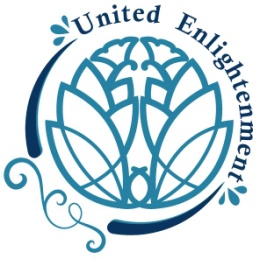 Alamat : Jl. Tukad Badung XIV No 7, Renon, DenpasarFORMULIR PENDAFTARANIdentitas AnakNama Lengkap		: .......................................................................Tempat/Tanggal Lahir		: .......................................................................Jenis Kelamin			: .......................................................................Umur				: .......................................................................Nama Orangtua		: .......................................................................Alamat				: .......................................................................No. Telp.			: .......................................................................